CAMPUS PEACE OFFICER PERFORMANCE APPRAISAL 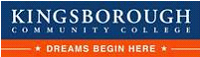 EMPLOYEE NAME AND SHIELD NUMBER:         _____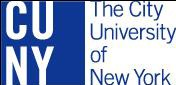 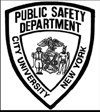 SECTION I (Please print) CAMPUS PEACE OFFICER PERFORMANCE APPRAISAL EMPLOYEE NAME AND SHIELD NUMBER:        	SECTION II:	PERFORMANCE RATINGSWhen rating the employee, please consider each item separately. Evaluate the employee using only the time period stated. Incidents or behavior prior to the stated time should not be covered in this evaluation. Evaluate the employee’s entire performance within the stated time period and not just isolated incidents. CUNY and College-specific performance standards are to be the basis for comparison and evaluation. Outside agency standards and/or comparisons of employees to each other are to be avoided.	Use the scale below to rate the employee on each performance knowledge or skill area. If the rating item is not applicable, rate it as N/A – do not leave the rating blank.CAMPUS PEACE OFFICER PERFORMANCE APPRAISAL EMPLOYEE NAME AND SHIELD NUMBER:          	Technical Skills Comments:CAMPUS PEACE OFFICER PERFORMANCE APPRAISAL EMPLOYEE NAME AND SHIELD NUMBER:  	Interpersonal Skills Comments:Supervisory Skills Comments:CAMPUS PEACE OFFICER PERFORMANCE APPRAISAL EMPLOYEE NAME AND SHIELD NUMBER:        	DISCIPLINARY INFORMATION, COMMENDATIONS, AWARDS, MEMBERSHIP IN SPECIALIZED UNITS (IF APPLICABLE)Directions for calculating final average scoreFor Peace Officers Average items 1-22.	For Sergeants and other Supervisory staff Average items 1-34. Exclude any items that were rated as N/A when computing the final average score.All scores must be reported to ONE decimal place – eg. 2.3. Ratings can be adjusted higher or lower by .5 of a point given a justification that is adequately stated in the comments sections.CAMPUS PEACE OFFICER PERFORMANCE APPRAISAL EMPLOYEE NAME AND SHIELD NUMBER:     	COMPLETE THE FOLLOWING QUESTIONS. ADD ADDITIONAL PAGES WITH EMPLOYEE NAME AND DATE IF NEEDED. TITLE AND COLLEGE CAMPUS:   					 EVALUATION PERIOD COVERED	FROM  	 TO  	Name and Title of Person conducting this appraisal: 			Kenneth Greene		A. EVALUATION TYPE:      Provisional:	3 month	6 month	9 month	12 month                  Probationary:      3 month	6 month	9 month	12 month     Annual Permanent	       Annual ProvisionalATTENDANCE AND INCIDENTS:	Please document attendance only within this evaluation periodNUMBER OF TIMES LATE FOR DUTY: 	NUMBER OF UNAUTHORIZED ABSENCES:  	NUMBER OF SICK DAYS USED: 	NUMBER OF SICK DAYS NOT DOCUMENTED BY A DOCTOR’S NOTE: : 	NUMBER OF INJURIES ON THE JOB:  	NUMBER OF DAYS ABSENT DUE TO ON THE JOB INJURIES: 		NANUMBER OF ACCIDENTS USING A CUNY VEHICLE (actual number of accidents): 	COMMENTS. (IF NEEDED): 								Performance Management Rating Scale – use for all rating itemsUNACCEPTABLE (1) employee consistently fails to perform the duties and responsibilities of the job description BELOW STANDARD (2) employee’s performance did not meet one or more of the attainable standardsMEETS STANDARD (3) employee has met the task standards in a dependable and consistent mannerABOVE STANDARD (4) employee consistently performs at a high standard and delivers work better than required OUTSTANDING (5) employee’s work performance far exceeds the task standardsTechnical SkillsPerformance Management Rating Scale – use for all rating itemsUNACCEPTABLE (1) employee consistently fails to perform the duties and responsibilities of the job description BELOW STANDARD (2) employee’s performance did not meet one or more of the attainable standardsMEETS STANDARD (3) employee has met the task standards in a dependable and consistent mannerABOVE STANDARD (4) employee consistently performs at a high standard and delivers work better than required OUTSTANDING (5) employee’s work performance far exceeds the task standardsTechnical Skills1. Employee demonstrates knowledge of CUNY Public Safety Guidelines and penal law2. Written reports are completed within preset time period3. Written reports and documents are clear, concise AND properly detailed: (eg. logs, personal memo books, incident reports)4. Learns AND performs new tasks quickly and properly5. Responds properly to radio calls6. Responds to radio calls using proper protocols7. Responds to calls for assistance in accordance with training8. Operates CUNY vehicles in a safe and appropriate manner in accordance with CUNY Public Safety Operations Guidelines9. Makes decisions using appropriate judgment in accordance with CUNY policy and training received10. Makes appropriate decisions while responding to crisis situations and /or incidents11. Adheres to Use of Force regulations12. Adheres to all Campus policies13. Maintains composure in and control of conflict situationsInterpersonal SkillsInterpersonal Skills14. Treats all members of the CUNY Community (CUNY staff, general public, students, faculty) with respect and tactfulness while carrying out all responsibilities15. Works cooperatively with all members of the CUNY Community (CUNY staff, general public, students, faculty)16. Follows orders in a diligent and respectful manner17. Performs job in a manner that is supportive of Public Safety’s goals18. Can be counted on to perform effectively with minimum supervision19. Maintains uniform, equipment and personal appearance in accordance with CUNY rules20. Successfully adapts to changing circumstances21. Adheres to University Public Safety’s code of conduct22. Employee takes the initiative in addressing Campus specific issuesFor Supervisory Public Safety Personnel23. Displays appropriate level of authority within his / her supervisory role regarding all matters of CUNY operations24. Treats Subordinates with respect, dignity and tactfulness while carrying out all responsibilities25. Works cooperatively with subordinate Public Safety staff26. Conveys orders in a manner that is clear and concise27. Leads subordinates in a manner that is conducive to maintaining a high level of moral28. Effectively plans, organizes and motivates others to accomplish departmental goals29. Conducts uniform and personal memo book inspections regularly and effectively30. Effectively provides performance feedback and direction to maintain high level of performance31. Effectively supervises, counsels and recommends disciplinary actions when appropriate32. Is knowledgeable of subordinates on duty activities and holds subordinates accountable33. Properly documents subordinates’ behavior and performance34. Meets deadlines set35. AVERAGE SCORE RATING FOR THIS EMPLOYEEAverage Score Comments:Average Score Comments:________________________________________________________________________________Rater Signature 									DateComments:  I have reviewed this performance appraisal and understand that my signature indicates only that I have read and discussed the appraisal with my supervisor. It does not mean that I necessarily agree with the appraisal contents. I have been given the opportunity to provide comments / rebuttal which will be attached to the appraisal and placed in my personnel file.Employee Signature	DateComments:  College Public Safety Director Signature	                                                        DateComments:  College HR Director Signature	                                                                  DateComments:  